Соглашения на 2,5 млрд руб заключила Ростовская область на ПМЭФ-2014Власти Ростовской области подписали инвестиционные соглашения на сумму около 2,5 миллиарда рублей в рамках XVIII Петербургского международного экономического форума. Подписанные соглашенияОдно из четырех соглашений, подписанных на форуме, предполагает создание в Ростовской области вертолетного центра и сети вертолетных площадок. Реализовывать проект будет компания «Аэросоюз», крупнейший игрок на рынке вертолетных перевозок в России. Объем инвестиций в первую очередь – 100 миллионов рублей. «Предполагается, что уже в 2015 году вертолетные перелеты станут возможны по пяти-шести точкам области, а при необходимости и в другие регионы, где присутствуют площадки компании», - пояснил гендиректор Агентства инвестиционного развития области Игорь Бураков. Он уточнил, что стоимость полетного часа составит 25-27 тысяч рублей, при вместимости вертолета четыре-пять человек.Еще одно соглашение на форуме было подписано с компанией «Центр международной торговли» и предполагает информационно-аналитическое партнерство по применению инструментов ВТО. Правительство области ожидает, что проект поможет адаптировать донских производителей к условиям членства России в ВТО, Таможенном союзе и Едином экономическом пространстве.Оставшиеся два соглашения касались модернизации объектов ЖКХ. Согласно первому, словацкая компания «RE-VI ENGINEERING s.r.o.» модернизирует систему теплоснабжения города Азова за 800 миллионов рублей. По второму, - ЗАО «Интегратор энергетического комплекса» инвестирует в теплоснабжение муниципальных образований области не менее 1,55 миллиарда рублей. Переговоры и развитие проектовНаряду с подписанием соглашений делегация Ростовской области провела несколько десятков встреч с компаниями из США, России и европейских стран на предмет реализации новых проектов и расширения существующих. Так, руководство американской компании Air Products (входит в мировую четверку крупнейших производителей промгазов) заявило, что уже через месяц рассчитывает получить разрешение на строительство в Ростовской области завода по выпуску сжиженных газов стоимостью 20 миллионов рублей.Алюминиевый гигант Alcoa рассматривает варианты расширения производства в регионе. В частности, переговоры ведутся об освоении новых рыночных ниш - выпуск конструктива для алюминиевых вагонов, которые позволяют перевозить на 15-20% больше грузов, чем стальные.С транснациональным химическим гигантом SOLVAY на форуме обсуждалась перспектива создания производства добавок для так называемых «зеленых» шин. Добавка снижает экологическую нагрузку на 20% и увеличивает срок службы. Компания Philips рассматривает проекты в сфере энергоэффективных светотехнических решений и создании частных клиник. Переговоры велись также с питерскими девелоперами FortGroup  и холдингом «Адамант», российским агрохолдингом «Агрико» и многими другими.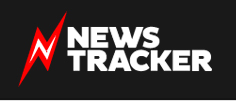 